Plan zajęć – projekt TIK-TAK – Szkoła Podstawowa im. Wł. Puchalskiego w Proboszczowie                   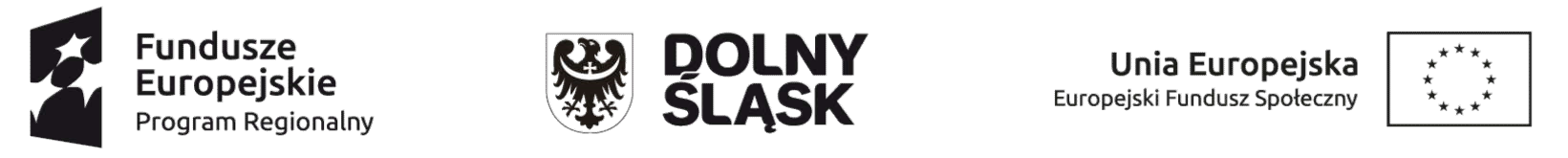 I semestr 2020/2021współfinansowanego ze środków unii Europejskiej Funduszu SpołecznegoLEGENDA:pogrubione – zajęcia zgodnie z planemkursywą – zajęcia odpracowywaneI Mw - zajęcia wyrównawcze  z matematyki kl.I-IIIII Mw - zajęcia wyrównawcze  z matematyki kl.VI -VIIIIII Mr– zajęcia rozwijające z matematyki kl.I-IIIIVMr - zajęcia rozwijające z matematyki kl.VI-VII JNw - zajęcia wyrównawcze z języka niemieckiego kl.IV-VII JNr – zajęcia rozwijające z języka niemieckiego kl.VI-VIIII JA - zajęcia rozwijające z języka angielskiego kl.I-IIIII JA - zajęcia rozwijające z języka angielskiego kl.VII-VIIII Ir – zajęcia rozwijające informatyka/robotyka kl.IV-VII Ir – zajęcia rozwijające informatyka/robotyka kl.VI-VIIIEEG BiofeedbackIP – zajęcia rozwijające z przyrody kl.IV-VIIII M- zajęcia rozwijające mediacje rówieśniczeII Ti – terapia indywidualna*zajęcia rozwijające i wyrównawcze – 45min     terapia indywidualna -  60min    EEG Biofeedback - 30minzatwierdził………………………………………                                                                    wykonał………………………………..Projekt ”T.I.K? Tak! 2” jest finansowany w ramach Regionalnego Programu Operacyjnego Województwa Dolnośląskiego 2014-2020współfinansowanego ze środków unii Europejskiej Funduszu Społecznegokwiecieńczas *LEKCJAGrupa I MwGrupa II MwGrupa III MrGrupa IV MrGrupa I JNwGrupa II JNrGrupa I JAGrupa II JAGrupa I IrGrupa II IrGrupa EEGBGrupa I PGrupa I MGrupa II MGrupa II Ti712.45-13.306UP12.45-13.157  13.40-14.257AK14.45-15.45714.35-15.208JZIHAK14.45-15.45812.45-13.306MJUP8  13.40-14.257EG814.35-15.208JZEG911.50-12.355UP11.50- 12.20912.45-13.306UP12.45-13.151212.45-13.306ŁZUP12.45-13.151213.40-14.257UP13.40–14.10 AK14.45-15.451214.35-15.208ŁZBGAK14.45-15.45138.00-8.451BGUP8.00-8.301311.50-12.355UP11.50-12.201313.40-14.257UP13.40–14.101412.45-13.306UP12.45-13.1514  13.40-14.257JZUP13.40–14.10 AK13.40-14.401414.35-15.208IHAK14.45-15.451512.45-13.306MJUP15  13.40-14.257EG1514.35-15.208JZEG1611.50-12.355UP11.50-12.201612.45-13.306UP12.45-13.1512.45-13.306ŁZUP12.45-13.151913.40-14.257AK13.40-14.401914.35-15.208ŁZBGAK14.45-15.45208.00-8.451BGUP8.00-8.302013.40-14.257UP13.40–14.10 2014.35-15.208UP14.35 -15.052112.45-13.306UP12.45-13.152113.40-14.257JZUP13.40 – 14.10AK13.40-14.402114.35-15.208IHAK14.45-15.452212.45-13.306MJUP12.45-13.1522  13.40-14.257EG2214.35-15.208JZEG2311.50-12.355UP11.50-12.202312.45-13.306UP12.45-13.152612.45-13.306ŁZ2613.40-14.257AK13.40-14.402614.35-15.208ŁZBGAK14.45-15.45278.00-8.451BGUP8.00-8.30286UP12.45-13.152813.40-14.257JZUP13.40 – 14.10AK13.40-14.402814.35-15.208IHAK14.45-15.452912.45-13.306MJUP12.45-13.1529  13.40-14.257EG2914.35-15.208JZ3011.50-12.355UP11.50-12.203012.45-13.306UP12.45-13.15